рабочая ПРОГРАММа УЧЕБНОЙ ДИСЦИПЛИНЫОП.02. «Строительное черчение»программы подготовки квалифицированных рабочих, служащих среднего профессионального образования  по профессии 08.01.14  Монтажник санитарно-технических, вентиляционных систем и оборудования.Квалификация:                       Монтажник санитарно-технических систем и оборудования, 3. 4 разряд                      Электрогазосварщик, 3.4 разряд2017 гПрограмма учебной дисциплины разработана на основе Федерального государственного образовательного стандарта среднего профессионального образования по профессии08.01.14  Монтажник санитарно-технических, вентиляционных систем и оборудования,  утвержденногоприказом Министерства образования и науки РФ от 02.08.2013 г. №660.Организация-разработчик: Государственное автономное профессиональное образовательное учреждение  РС (Я) «Якутский промышленный техникум».Разработчик:Сивцева Саргылана Ивановна, преподаватель учебных дисциплин общепрофессионального цикла по профессии 08.01.14  Монтажник санитарно-технических, вентиляционных систем и оборудования.СОДЕРЖАНИЕ1. ПАСПОРТ ПРОГРАММЫ УЧЕБНОЙ ДИСЦИПЛИНЫ «СТРОИТЕЛЬНОЕ ЧЕРЧЕНИЕ»1.1. Область применения программы	Программа учебной дисциплины является частью программы подготовки квалифицированных рабочих, служащих в соответствии с ФГОС СПО для  профессии: 08.01.14  Монтажник санитарно-технических, вентиляционных систем и оборудования.1.2. Место учебной дисциплины в структуре основной профессиональной образовательной программы: дисциплина входит в общепрофессиональный цикл.1.3. Цели и задачи учебной дисциплины – требования к результатам освоения дисциплины:Цель преподавания дисциплины «Строительное черчение»: приобретение студентами теоретических знаний и практическихумений в областистроительного черчения.Задачи: Продолжить формирование коммуникативной компетентности будущих специалистов;Развивать навыки выполнения и чтения чертежей средней сложности, сложных конструкций, изделий, узлов и деталей.Научить использовать знания из области основы черчения при пользовании конструкторской документацией  для выполнения трудовых функций.В результате изучения дисциплины студент должен освоить профессиональные компетенции:Освоение дисциплины направлено на развитие общих компетенцийВ результате освоения учебной дисциплины обучающийся должен1.4. Рекомендуемое количество часов на освоение  программы учебной дисциплины:максимальной учебной нагрузки обучающегося   72 часа, в том числе:- обязательной аудиторной учебной нагрузки обучающегося  48 часов;- самостоятельной работы обучающегося  24 часа2. СТРУКТУРА И ПРИМЕРНОЕ СОДЕРЖАНИЕ УЧЕБНОЙ ДИСЦИПЛИНЫ «СТРОИТЕЛЬНОЕ ЧЕРЧЕНИЕ»2.1. Объем учебной дисциплины и виды учебной работы2.2. Тематический план и содержание учебной дисциплины «Строительное черчение»3. УСЛОВИЯ РЕАЛИЗАЦИИ УЧЕБНОЙ ДИСЦИПЛИНЫ «Строительное черчение»3.1. Требования к минимальному материально-техническому обеспечениюПрограмма учебной дисциплины реализуется в  учебном кабинете №34 «Кабинет строительного черчения».	Оборудование учебного кабинета:- посадочные места по количеству обучающихся – 30 мест;- рабочее место преподавателя;- комплект учебно-наглядных пособий по инженерной графике- Постоянные и сменные стенды: «Правила оформления чертежей», «Лучшие работы учащихся», «Методы проецирования», «Чертеж – язык техники»- комплект чертежных инструментов и приспособлений;- комплект учебно-наглядных средств обучения (модели, натурные объекты, электронные презентации, демонстрационные таблицы);- образцы различных типов и видов деталей и заготовок для измерений;- чертежи для чтения размеров, допусков, посадок, зазоров и шероховатостей;- Технические средства обучения:компьютер с лицензионным программным обеспечением;мультимедийный проектор;экран;интерактивная доскаДидактический материал:             карточки-задания             тестовые задания по темам.Перечень рекомендуемых учебных изданий:Дополнительные источники: Бродский А.М., Фазлулин Э.М., Халдинов В.А. «Практикум по инженерной графике» ОИЦ «Академия», 2009.Исаев И. А. Инженерная графика: Рабочая тетрадь. Издательство «Форум», 2006.Исаев И. А. Инженерная графика: Рабочая тетрадь. Часть I Издательство «Форум», 2007.Нормативные документы:ГОСТ 2.301-68 «ЕСКД. Форматы» (с Изменениями N 1, 2, 3).ГОСТ 2.302-68 «ЕСКД. Масштабы» (с Изменениями N 1, 2, 3).ГОСТ 2.303-68 «ЕСКД. Линии» (с Изменениями N 1, 2, 3).ГОСТ 2.304-81 «ЕСКД. Шрифты чертежные» (с Изменениями N 1, 2). ГОСТ 2.305- 2008 «ЕСКД. Изображения — виды, разрезы, сечения».ГОСТ 2.306-68 «ЕСКД. Обозначения графических материалов и правила их нанесения на чертежах».ГОСТ 2.307- 2011 «ЕСКД. Нанесение размеров и предельных отклонений».ГОСТ	2.308-	2011	«ЕСКД.	Указание	допусков	формы	и	расположения поверхностей».ГОСТ 2.309-73 «ЕСКД. Обозначение шероховатости поверхностей».ГОСТ	2.310-68	«ЕСКД.	Нанесение	на	чертежах	обозначений	покрытий, термической и других видов обработки» (с Изменениями N 1, 2, 3,4).ГОСТ 2.311-68 «ЕСКД. Изображение резьбы».ГОСТ 2.312-72 «ЕСКД. Условные изображения и обозначения швов сварных соединений».ГОСТ 2.313-82 «ЕСКД. Условные изображения и обозначения неразъемных соединений».ГОСТ 2.316-2008 «ЕСКД. Правила нанесения надписей, технических требований и таблиц».ГОСТ 2.317-2011 «ЕСКД. Аксонометрические проекции».ГОСТ 2.318-81 «ЕСКД. Правила упрощенного нанесения размеров отверстий» (с Изменениями N 1).ГОСТ 2.320-82 «ЕСКД. Правила нанесения размеров, допусков и посадок конусов»ГОСТ 2.321-84 «ЕСКД. Обозначения буквенные».Интернет-ресурсы: www.e.lanbook.com (Доступ к коллекции"Инженерно-техническиенауки - Издательство Лань"  ЭБС "Издательства Лань". www.fcior.edu.ru(Информационные, тренировочные и контрольные материалы);www.school-collection.edu.ru(Единая коллекции цифровых образовательныхресурсов).Организация образовательного процессаУчебная дисциплина «Строительное черчение» включает разделы:«Единая система конструкторских документов (ЕСКД)»;«Основы черчения»;«Схемы и чтение чертежа ».Перед изучением каждого раздела проводятся обзорные занятия. Оформление всех листов графических работ выполняется в строгом соответствии с  заданиями, ГОСТами. В процессе изучения предмета обучающимся следует привить навыки пользования учебниками, учебными пособиями, ГОСТами, справочниками, чертежными и измерительными инструментами, компьютерными программными комплексами. При изучении материала предмета используются современные интерактивные методы, технические средства обучения и наглядные пособия.Кадровое обеспечение образовательного процессаРеализация примерной рабочей программы учебной дисциплины «Строительного черчения» должна обеспечиваться педагогическими кадрами, имеющими профессиональное высшее образование, соответствующее профилю преподаваемой дисциплины Преподаватели, ведущие образовательную деятельность, должны регулярно, не менее 1 раза в 3 года, повышать свою квалификацию по профилю преподаваемой дисциплины, на курсах повышения квалификации или переподготовки.4. Контроль и оценка результатов освоения УЧЕБНОЙ ДисциплиныОценка качества освоения настоящей Программы включает в себя текущий контроль знаний в форме устных опросов на лекциях и практических занятиях, выполнения контрольных работ (в письменной форме) и самостоятельной работы (в письменной или устной форме);Для текущего контроля разработан фонд оценочных средств, предназначенный для определения соответствия (или несоответствия) индивидуальных образовательных достижений основным показателям результатов подготовки. Фонд оценочных средств в ключает средства поэтапного контроля формирования компетенций:  вопросы для проведения устного опроса на лекциях и практических занятиях;задания для самостоятельной работы (составление рефератов по темам примерной программы);вопросы и задания к контрольной работе;тесты для контроля знаний; практические занятия.Результаты освоения выражаются в освоении:	Общих и профессиональных компетенций, определенных в программе.Оценка результатов освоения дисциплины производится в соответствии с универсальной шкалой (таблица). Разработчик:Преподаватель черчения:______________________________ Сивцева С.И.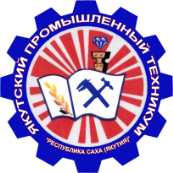 Министерство образованияи науки Республики Саха(Якутия)Государственное автономное профессиональное  образовательное учреждение Республики Саха (Якутия)«Якутский промышленный техникум»УТВЕРЖДАЮЗаместитель директора по УР_________________ С.В. Иванова«_____» __________ 20 ___ г.РАССМОТРЕНО                    на заседании предметно-цикловойкомиссии строителейПротокол № ___ от ________ 2017 г.Председатель ПЦК ________________ОДОБРЕНО И РЕКОМЕНДОВАНОМетодическим советом ГАПОУ РС(Я) ЯПТПротокол № ___ от ________ 2017 г.Председатель МС ___________________Филиппов М.И.стр.1.Паспорт программы учебной дисциплины «Строительное черчение»42.Структура и примерное содержание учебной дисциплины «Строительное черчение»53.Условия реализации учебной дисциплины «Строительное черчение»124.Контроль и оценка результатов освоения учебной дисциплины «Строительное черчение»13КодыкомпетенцийПК 1.1Выполнять подготовительные работы к монтажу санитарно-технических систем и оборудования.ПК 1.2. Выполнять укрупнительную сборку монтажных узлов и блоков.ПК 1.3. Выполнять монтаж систем отопления, трубопроводов, котельных, водоснабженияПК 1.4. Участвовать в испытаниях смонтированного оборудования.ПК 2.2. Выполнять укрупнительную сборку вентиляционного оборудования, воздуховодов.ПК 2.3. Выполнять монтаж вентиляционного оборудования и воздуховодов.ПК 3.1. Производить электродуговую сварку металлических конструкций различной сложности.ПК 3.2.Производить газовую сварку и резку металлических конструкций различной сложностиПК 3.3. Осуществлять контроль качества сварочных работ.ПК 3.4. Производить испытания сварных швов.Коды Компетенции ОК 1. Понимать сущность и социальную значимость будущей профессии, проявлять к ней устойчивый интерес.ОК 2. Организовывать собственную деятельность, исходя из цели и способов ее достижения, определенных руководителем.ОК 3. Анализировать рабочую ситуацию, осуществлять текущий и итоговый контроль, оценку и коррекцию собственной деятельности, нести ответственность за результаты своей работы.ОК 4. Осуществлять поиск информации, необходимой для эффективного выполнения профессиональных задач.ОК 5.Использовать информационно-коммуникационные технологии в профессиональной деятельности.ОК 6. Работать в команде, эффективно общаться с коллегами, руководством, клиентами.ОК 7. Организовывать собственную деятельность с соблюдением требований охраны труда и экологической безопасности.Уметьразбираться в рабочих чертежах, схемах и маркировках;читать рабочие чертежи и схемы;Знать законы, методы и приемы проекционного черчения;требования государственных стандартов единой системы конструкторской документацииВид учебной работыКоличество часовМаксимальная учебная нагрузка (всего)72Обязательная аудиторная учебная нагрузка (всего)48в том числе:практические занятия42контрольные работыСамостоятельная работа обучающегося (всего)24Итоговая аттестация иная форма зачетаИтоговая аттестация иная форма зачетаНаименование разделов и темСодержание учебного материала, лабораторные работы и практические занятия, самостоятельная работа обучающихсяОбъем часовУровень освоения1234Раздел 1. Единая система конструкторских документов (ЕСКД)Раздел 1. Единая система конструкторских документов (ЕСКД)Раздел 1. Единая система конструкторских документов (ЕСКД)Раздел 1. Единая система конструкторских документов (ЕСКД)Тема 1. Введение. Правила оформления чертежей.Содержание учебного материала: Чертеж: понятие, история, роль в технике и на производстве2Тема 1. Введение. Правила оформления чертежей.Значение графической подготовки.21Тема 1. Введение. Правила оформления чертежей.ЕСКД (понятие о единой системе конструкторской документации).21Тема 1. Введение. Правила оформления чертежей.Форматы. 22Тема 1. Введение. Правила оформления чертежей.Рамка чертежа. Основная надпись рабочего чертежа: её форма, размеры, правила выполнения.22Тема 1. Введение. Правила оформления чертежей.Линии чертежа: наименование, начертание, основное назначение.22Тема 1. Введение. Правила оформления чертежей.Шрифт чертежный: основные правила выполнения, соотношение размеров шрифта.22Тема 1. Введение. Правила оформления чертежей.Масштабы: назначение, запись.22Тема 1. Введение. Правила оформления чертежей.Нанесение размеров: расположение размерных чисел, условное обозначение размеров радиусов, диаметров, квадратов, толщины.22Тема 1. Введение. Правила оформления чертежей.Шероховатость: понятие, обозначение.22Тема 1. Введение. Правила оформления чертежей.Практические работы62Тема 1. Введение. Правила оформления чертежей.Вычертить основную надпись в соответствии с требованиями государственного стандарта62Тема 1. Введение. Правила оформления чертежей.Вычерчивание контуров деталей с простановкой размеров и соблюдением стандарта «Типы линий».62Тема 1. Введение. Правила оформления чертежей.Контрольная работа по теме 1. «Выполнение и оформление чертежа плоской детали в соответствии требованиям стандартов системы ЕСКД»2Тема 1. Введение. Правила оформления чертежей.Самостоятельная работа: выполнение домашних заданий по теме 1.22Тема 1. Введение. Правила оформления чертежей.Тематика самостоятельной внеаудиторной работы: -Найти в сети Интернете стандарты и сверить их содержание с материалом, полученным по теме на уроках.-Вычерчивание чертёжного шрифта в соответствии требованиям  стандарта.22Тема 1. Введение. Правила оформления чертежей.Индивидуальное проектное задание:Значение предмета «Техническое черчение» для твоей будущей профессии.2Тема 2. Геометрические построения.Содержание учебного материала: Геометрические построения: понятие, классификация.Тема 2. Геометрические построения.Деление отрезков, углов, окружностей.2Тема 2. Геометрические построения.Сопряжения: определение, понятие радиуса, центра и точек сопряжения.2Тема 2. Геометрические построения.Сопряжение двух прямых.2Тема 2. Геометрические построения.Сопряжение прямой и окружности.2Тема 2. Геометрические построения.Сопряжение двух дуг, дугой заданного радиуса.2Тема 2. Геометрические построения.Выявление элементов геометрических построений в контурах деталей.2Тема 2. Геометрические построения.Практические работы6Тема 2. Геометрические построения. Вычертить все виды сопряжений6Тема 2. Геометрические построения.Контрольная работа по теме 2.   «Выполнение контура детали с построением сопряжений»Тема 2. Геометрические построения.Самостоятельная работа: выполнение домашних заданий по теме 2.2Тема 2. Геометрические построения.Тематика самостоятельной внеаудиторной работы:-Составить алгоритм выполнения чертежа, требующего применения геометрических построений.-Разработать чертеж плоской детали с применением всех видов геометрических построений.2Индивидуальное проектное задание: Подберите электротехнические изделия на занятиях производственного обучения, в быту и проанализируйте их форму на наличие различных видов сопряжений.23Раздел 2. Основы черченияРаздел 2. Основы черченияРаздел 2. Основы черченияРаздел 2. Основы черченияТема 3. Аксонометрические и прямоугольные проекции.Содержание учебного материала: Аксонометрические проекции: основные сведения, положение осей в изометрической и фронтальной диметрической проекциях.Тема 3. Аксонометрические и прямоугольные проекции.Изображение плоских фигур, окружностей, геометрических тел в аксонометрии.2Тема 3. Аксонометрические и прямоугольные проекции.Технический рисунок.2Тема 3. Аксонометрические и прямоугольные проекции.Прямоугольные проекции: понятие о проецировании, плоскости проекций, расположение видов на чертеже, комплексный чертеж.2Тема 3. Аксонометрические и прямоугольные проекции.Проецирование геометрических тел на три плоскости проекции: назначение, правила выполнения, построение третьей проекции по двум заданным.2Тема 3. Аксонометрические и прямоугольные проекции.Анализ формы детали по чертежу.2Тема 3. Аксонометрические и прямоугольные проекции.Эскизы.2Тема 3. Аксонометрические и прямоугольные проекции.Практические работы6Тема 3. Аксонометрические и прямоугольные проекции.Вычерчивание аксонометрических проекций простейших деталей.6Тема 3. Аксонометрические и прямоугольные проекции.Построение третьей проекции по двум заданным.6Тема 3. Аксонометрические и прямоугольные проекции.Контрольная работа по теме 3. «Выполнение и оформление чертежа детали в соответствии с требованиями государственных стандартов».Тема 3. Аксонометрические и прямоугольные проекции.Самостоятельная работа: выполнение домашних заданий по теме 3.4Тема 3. Аксонометрические и прямоугольные проекции.Тематика самостоятельной внеаудиторной работы:-Отличие технического рисунка от аксонометрической проекции.-Отличие эскиза от чертежа.-Составить алгоритм составления эскиза.-Найти в сети Интернет стандарты и сверить их содержание с материалом, полученным по теме на уроках.4Индивидуальное проектное задание:Подберите несложное по форме электротехническое  изделие, проанализируйте его и выполните для этого изделия технический рисунок и эскиз.43Тема 4. Сечения и разрезы.Содержание учебного материала: Сечения: назначение, классификация, обозначение правила выполнения.2Тема 4. Сечения и разрезы.Разрезы: назначение, классификация, обозначение.22Тема 4. Сечения и разрезы.Графическое изображение материалов в сечениях: обозначение, правила выполнения.22Тема 4. Сечения и разрезы.Отличие разреза от сечения.21Тема 4. Сечения и разрезы.Соединение вида с разрезом, местные разрезы.22Тема 4. Сечения и разрезы.Сложные разрезы: понятие и случаи их применения.21Тема 4. Сечения и разрезы.Практические работы6Тема 4. Сечения и разрезы.Выполнение эскиза вала с необходимыми сечениями.6Тема 4. Сечения и разрезы.Выполнение чертежа несложной детали с необходимыми простыми разрезами.6Тема 4. Сечения и разрезы.Выполнения эскиза несложной детали с соединением половины вида с половиной разреза.6Тема 4. Сечения и разрезы.Контрольная работа по теме 4.   «Выполнение чертежа детали с необходимыми сечениями и разрезами»Тема 4. Сечения и разрезы.Самостоятельная работа: выполнение домашних заданий по теме 4.4Тема 4. Сечения и разрезы.Тематика самостоятельной внеаудиторной работы:-Сформулировать отличия сечения от разреза.-Вычертить и нанести размеры на чертеже, содержащем соединение части вида с частью разреза.-Найти и прочитать в сети Интернет чертежи электротехнических изделий с сечениями и разрезами.-Найти в сети Интернет стандарты и сверить их содержание с материалом, полученным по теме на уроках.4Индивидуальное проектное задание: Подберите несложное по форме электротехническое  изделие, проанализируйте его и выполните для этого изделия чертёж с необходимыми разрезами.43Тема 5. Основы машиностроительного черчения.Содержание учебного материала: Машиностроительные чертежи: понятие, условности и упрощения.Тема 5. Основы машиностроительного черчения.Изделия и конструкторские документы: понятие, классификация, назначение.1Тема 5. Основы машиностроительного черчения.Резьбовые соединения: понятие, параметры резьбы, изображение, обозначение, порядок выполнения. 2Тема 5. Основы машиностроительного черчения.Неразъемные соединения: понятие, классификация, изображение, обозначение, порядок выполнения. 2Тема 5. Основы машиностроительного черчения.Зубчатые передачи: понятие, параметры, изображение.2Тема 5. Основы машиностроительного черчения.Рабочие чертежи: понятие, правила выполнения, нанесение размеров, условных обозначений и надписей. 2Тема 5. Основы машиностроительного черчения.Сборочные чертежи: состав, назначение, правила выполнения, чтения, деталировка.2Тема 5. Основы машиностроительного черчения.Кинематические схемы: основные сведения, условные обозначения.1Тема 5. Основы машиностроительного черчения.Практические работы6Тема 5. Основы машиностроительного черчения.Выполнение чертежа детали с резьбой.6Тема 5. Основы машиностроительного черчения.Выполнение эскиза резьбового соединения6Тема 5. Основы машиностроительного черчения.Выполнение деталировки по сборочному чертежу6Тема 5. Основы машиностроительного черчения.Контрольная работа по теме 5. «Чтение рабочих и сборочных чертежей»  Тема 5. Основы машиностроительного черчения.Самостоятельная работа: выполнение домашних заданий по теме 5.4Тема 5. Основы машиностроительного черчения.Тематика самостоятельной внеаудиторной работы:-Составить алгоритм чтения рабочих чертежей.-Назначение спецификации на сборочных чертежах, её форма и порядок записи.-Составить алгоритм чтения сборочных чертежей.-Порядок чтения кинематических схем.-Найти в сети Интернет стандарты и сверить их содержание с материалом, полученным по теме на уроках.4Индивидуальное проектное задание: Подобрать сборочный чертеж по специальности в Интернете и выполнить деталировку поданному чертежу.3Раздел 3. Схемы и чтение чертежа.Раздел 3. Схемы и чтение чертежа.Раздел 3. Схемы и чтение чертежа.Раздел 3. Схемы и чтение чертежа.Тема 6.Строительные чертежи.Содержание учебного материала: Строительные чертежи: содержание, классификация, наименование, маркировка, масштабы, конструктивные элементы и схемы, обозначение материалов, координационные оси, нанесение размеров, выноски, ссылки. 21Тема 6.Строительные чертежи.Стандарты системы проектной документации для строительства (СПДС): назначение, состав, обозначение.21Тема 6.Строительные чертежи.Архитектурно – строительные чертежи: назначение, состав. 21Тема 6.Строительные чертежи.Чертежи планов зданий: назначение, состав, правила выполнения, нанесение размеров.22Тема 6.Строительные чертежи.Чертежи разрезов и фасадов зданий: назначение.21Тема 6.Строительные чертежи.Планы электрооборудования: назначение, состав, правила выполнения.22Тема 6.Строительные чертежи.Условные графические обозначения на планах электрооборудования.22Тема 6.Строительные чертежи.Практическая работа63Тема 6.Строительные чертежи.Выполнение чертежа плана типовой двухкомнатной квартиры.63Тема 6.Строительные чертежи. Выполнение плана типовой одно или двухкомнатной квартиры.63Тема 6.Строительные чертежи.Контрольная работа по теме 6. «Чтение и выполнение планов электрооборудования»3Тема 6.Строительные чертежи.Самостоятельная работа: выполнение домашних заданий по теме 6.43Тема 6.Строительные чертежи.Тематика самостоятельной внеаудиторной работы:-Найти чертежи планов, фасадов и разрезов зданий.-Порядок чтения строительных чертежей. - Составить алгоритм чтения планов электрооборудования.-Составить перечень условно – графических обозначений на планах электрооборудования, наиболее часто встречающихся на чертежах жилых зданий.-Составить перечень условно – графических обозначений на планах электрооборудования, наиболее часто встречающихся на чертежах промышленных зданий.-Найти в Интернете стандарты и сверить их содержание с материалом, полученным по теме на уроках.43Индивидуальное проектное задание:-Разработать графическую часть проекта электрооборудования собственной квартиры, коттеджа или дачного домика в соответствии с требованиями стандарта.3Тема 7. Чертежи и схемы по специальности.Содержание учебного материала: Правила оформления технологической в соответствии стандартам (ЕСТД) документации.1Тема 7. Чертежи и схемы по специальности.Электрические схемы: классификация, правила чтения и выполнения.2Тема 7. Чертежи и схемы по специальности.Условные графические обозначения элементов на электрических схемах изделий с обмотками: катушки индуктивности, дроссели, трансформаторы, двигатели.1Тема 7. Чертежи и схемы по специальности.Условные обозначения коммутационных устройств.1Тема 7. Чертежи и схемы по специальности.Условные обозначения общего применения.1Тема 7. Чертежи и схемы по специальности.Условные буквенно-цифровые обозначения: понятие и назначение.1Тема 7. Чертежи и схемы по специальности.Условные графические обозначения на структурных и функциональных схемах.1Тема 7. Чертежи и схемы по специальности.Порядок чтения и выполнения строительной схемы по специальности.2Тема 7. Чертежи и схемы по специальности.Правила выполнения схемы по специальности.2Тема 7. Чертежи и схемы по специальности.Практическая работа6Тема 7. Чертежи и схемы по специальности.Выполнениестроительной схем 6Тема 7. Чертежи и схемы по специальности.Контрольная работа по теме 7:   Тема 7. Чертежи и схемы по специальности.Самостоятельная работа: выполнение домашних заданий по теме 7.Тема 7. Чертежи и схемы по специальности.Тематика самостоятельной внеаудиторной работы:- Составить таблицу с наиболее часто встречающимися условно- графическими обозначениями схемах.-Подобрать в литературе или в Интернете различного вида  схемы по специальности и прочитать их в соответствии с порядком чтения схем.-Выполнить предложенную монтажную схему по специальности в соответствии с требованиями стандарта.4Индивидуальное проектное задание:-Подобрать в  технической литературе или сети  Интернет принципиальную схему по специальности, выполнить и оформить её в соответствии стандарта.Итоговая аттестация в форме дифференцированного зачетаИтоговая аттестация в форме дифференцированного зачета72Всего часов (максимальная учебная нагрузка)Всего часов (максимальная учебная нагрузка)АвторНаименование изданияГод изданияИздательствоЧтение рабочих чертежей.А.Н.Феофанов2015АкадемияИнженерная графикаВП Куликов2016Форум Бродский А.М., Фазлулин Э.М., Халдинов В.А.Инженерная графика2014ОИЦ «Академия»Бродский А.М., Фазлулин Э.М., Халдинов В.А.Практикум по инженерной графике2015ОИЦ «Академия»Дадаян А. А. Основы черчения и инженерной графики. Геометрические построения на плоскости и в пространстве 2014Издательство «Форум»Исаев И. А. Инженерная графика: Рабочая тетрадь. Часть I2014Издательство «Форум»Исаев И. А. Инженерная графика: Рабочая тетрадь. Часть II 2014Издательство «Форум»Гусарова Е.А., Митина Т.В., Полежаев Ю.О., Тельной В.И.Основы строительного черчения2012ОИЦ «Академия»Павлова А.А., Корзинова Е.И., Мартыненко Н.А.Основы черчения2014ОИЦ «Академия»Бродский А.М. и др.Техническая графика (металлообработка)2013ОИЦ «Академия»Бродский А.М. и др.Черчение (металлообработка)2013ОИЦ «Академия»Васильева Л.С.Черчение (металлообработка). Практикум2013ОИЦ «Академия»Феофанов А.Н.Основы машиностроительного черчения2012ОИЦ «Академия»Феофанов А.Н.Чтение рабочих чертежей2013ОИЦ «Академия»наименование дисциплины в соответствии с учебным планомФамилия, имя, отчество, должность по штатному расписаниюКакое образовательное учреждение окончил, специальность (направление подготовки) по документу об образованииУченая степень, ученое (почетное) звание, квалификационная категорияСтаж педагогической работыСведения о повышении квалификацииУсловия привлечения к педагогической деятельности (штатный работник, внутренний совместитель, внешний совместитель)ОП.01. Строительное черчениеСивцева Саргылана ИвановнапреподавательВысшее ЯГУ ФЯФиК, 2001 преп. истор и теор культуры, культурологНПУ ХГО, 1987ВысшаяО. – 27П. – 25д.у. – 10АУ ДПО  «Институт новых технологий РС(Я)», 2014штатныйКоды проверяемых компетенцийПоказатели оценки результатаПК 1.1. Выполнять подготовительные работы к монтажу санитарно-технических систем и оборудования.Грамотный подбор приспособлений и инструментов выполняемым видам работВыполнение слесарной обработки материалов в соответствии с требованиями строительных норм и правил (СНиП)Выполнение соединений трубопроводов из различных материалов в соответствии с требованиями строительных норм и правил (СНиП)Выполнение переноса с проекта осей будущих сетей трубопроводов на местность в соответствии с технологической последовательностью и требованиями строительных норм и правил (СНиП)Разработка траншей с соблюдением установленных норм недобора с последующей ручной зачисткой и устройством креплений  траншеиВыполнение водостока в соответствии с технологической последовательностью и требованиями строительных норм и правил (СНиПРазнесение приборов и оборудования к месту их монтажа в соответствии с технологической схемойРазметка мест установки креплений в соответствии с выполняемыми видами работПробивка отверстий для прокладки труб в соответствии с проектомПК 1.2. Выполнять укрупнительную сборку монтажных узлов и блоков.Организация рабочего места в соответствии с выполняемыми видами работВыполнение укрупненной сборки монтажных узлов и блоков в соответствии с ППР или исходя из конкретных условий монтажаОбеспечение надежности при транспортировке и установке блоков в проектное положение в соответствии с их размерами и массой и технологическими требованиямиСохранение необходимой жесткости и прочности блока при подъеме и установке в соответствии с технологическими требованиямиПравильность включения в состав блоков всех необходимых деталей (арматура, штуцера, бобышки контрольно-измерительных приборов и автоматики, штуцера для дренажей, воздушники и т.д.) в соответствии с рабочими чертежамиОбеспечение сохранности изоляции при транспортировке изолированных блоков в соответствии с технологическими требованиямиТочность подачи блоков трубопроводов со сборочной площадки к месту монтажа с соблюдением очередности их монтажаПК 1.3. Выполнять монтаж систем отопления, трубопроводов, котельных, водоснабжения,Соблюдение техники безопасности при выполнении монтажных работ согласно требованиям строительных норм и правил (СНиП)Чтение санитарно-технических  чертежей и схем в соответствии с  условными обозначениямиВыполнение монтажа санитарно-технических систем в соответствии с нормами и  правилами;Установка различных видов арматуры в соответствии с требованиями проекта и технологической последовательностьюСоставление схем обвязки приборов и оборудования в соответствии с технологическими требованиями;ПК 1.4. Участвовать в испытаниях смонтированного оборудования.Проверка необходимого давления в испытываемой системе, созданное с помощью гидропресса в соответствии с требованиями проекта, технологической последовательностью и требованиями СНиПОсмотр резьбовых соединений, арматуры при заполнении водой  испытываемой системыУстранение возможных утечек в соответствии с технологическими требованиямиПК 2.2. Выполнять укрупнительную сборку вентиляционного оборудования, воздуховодов.Организация рабочего места в соответствии с выполняемыми видами работВыполнение укрупненной сборки в соответствии с ППР или исходя из конкретных условий монтажаТранспортировка и установка блоков в проектное положение в соответствии с их размерами и массой и технологическими требованиямиСохранение необходимой жесткости и прочности блока при подъеме и установке в соответствии с технологическими требованиямиВключение в состав блоков всех необходимых деталей (фланцы, прокладочные материалы, средства крепления) в соответствии с рабочими чертежамиУстановка фланцев на воздуховодах в соответствии с технологической документациейКомплектование воздуховодов и фасонных деталей средствами крепления в соответствии с технологическими требованиямиПодбор материалов и инструментов для слесарно-монтажных работ выполняемым видам работПодача блоков воздуховодов со сборочной площадки к месту монтажа в порядке очередности их монтажа и в соответствии с технологическими требованиямиПК 2.3. Выполнять монтаж вентиляционного оборудования и воздуховодов.Соблюдение техники безопасности при выполнении монтажных работ согласно требованиям строительных норм и правил (СНиП)Чтение вентиляционных чертежей в соответствии с их условными обозначениямиВыполнение монтажа воздуховодов в соответствии с технологической последовательностьюУстановка различных видов оборудования в соответствии с требованиями проекта и технологической последовательностьюОпределение очередности производства работ в условиях монтажа в соответствии с требованиями проекта и технологической последовательностьюПроведение испытаний с замерами параметров воздуха в соответствии с  требованиями строительных норм и правил (СНиП)ПК 3.1. Производить электродуговую сварку металлических конструкций различной сложности.Организация рабочего места в соответствии с выполняемыми видами работПодбор инструментов, приспособлений, источников питания, сварочных материаловвсоответствии с выполняемыми видами работВыполнение подготовительных операций металла под сварку: правка, очистка, разметка, вырезка заготовок, подготовка кромок в соответствии с технологическими требованиямиСборка деталей и конструкций под сварку в соответствии с технологическими требованиямиВыполнение прихватки деталей, изделий и конструкций в различных пространственных положениях в соответствии с технологическими требованиями;Выбор параметров режима сварки в соответствии с выполняемыми видами работВыполнение сварных швов в различных пространственных положениях в соответствии с технологическими требованиямиВыполнение сваркидеталей, узлов, изделий и  конструкций различной сложностиВыполнение ручной дуговой резки различных металлов и сплавовВыполнение наплавки раковин и трещин в деталях, узлах и отливках средней сложностиСоблюдение правил техники безопасности при выполнении электросварочных работ согласно требованиям строительных норм и правил (СНиП);ПК 3.2. Производить газовую сварку и резку металлических конструкций различной сложности.Подбор инструментов, приспособлений, источников питания, сварочных материалов для газовойсваркивсоответствии с выполняемыми видами работВыбор параметров режима сварки в соответствии с выполняемыми видами работВыполнениегазовой сварки и резкисредней сложности и сложных узлов, деталей и трубопроводов из углеродистых сталей и простых деталей из цветных металлов и сплавовСоблюдение правил техники безопасности при выполнении газосварочных работ согласно требованиям строительных норм и правил (СНиП)ПК 3.3. Осуществлять контроль качества сварочных работ.Соблюдение контроля качества исходных материалов и изделий согласно требованиям СНиПСоблюдение контроля готовности сварочного оборудования и оснастки согласно требованиям СНиПСоблюдение операционного контроля технологии сборки и сварки изделий согласно требованиям СНиПСоблюдение контроля качества готовой продукции согласно требованиям СНиППК 3.4. Производить испытания сварных швов.Выбор методов для определения причин дефектов сварочных швовПодбор инструментов, оборудования для определения причин дефектов сварочных швовПроведение испытания сварных швовСоблюдение технологии и правил техники безопасности при  проведении испытания плотности сварных швовКоды проверяемых компетенцийПоказатели оценки результатаОК 1. Понимать сущность и социальную значимость будущей профессии, проявлять к ней устойчивый интерес.Адекватная самооценка процесса и результата учебной и профессиональной деятельности;Осведомленность о различных аспектах своей будущей  профессии;Повышение готовности к осуществлению профессиональной  деятельностиОК 2. Организовывать собственную деятельность, исходя из цели и способов ее достижения, определенных руководителем.Обоснованность выбора вида типовых методов и способов выполнения профессиональных задач;Адекватная самооценка уровня и эффективности организации собственной деятельности  по защите информации;Соответствие подготовленного плана собственной деятельности по защите информации требуемым критериям;Рациональное распределение времени на все этапы решения задачи;Совпадение результатов самоанализа и экспертного анализа эффективности организации собственной деятельности  по защите информации;ОК 3. Анализировать рабочую ситуацию, осуществлять текущий и итоговый контроль, оценку и коррекцию собственной деятельности, нести ответственность за результаты своей работы.Обоснованность выбора метода решения профессиональных задач в  стандартных  и  нестандартных ситуациях;Использование оптимальных, эффективных методов решения профессиональных задач;Принятие решения за короткий промежуток времениОК 4. Осуществлять поиск информации, необходимой для эффективного выполнения профессиональных задач.Обоснованность выбора метода поиска, анализа  и  оценки  информации, необходимой  для  постановки  и  решения  профессиональных  задач, профессионального и личностного развития;Грамотное использование оптимальных, эффективных методов поиска, анализа  и  оценки  информации;Нахождение необходимой информации за короткий промежуток времениОК 5.  Использовать информационно-коммуникационные технологии в профессиональной деятельности.Обоснованность выбора информационно-коммуникационных технологий для совершенствования профессиональной деятельности;Соответствие требованиям использования информационно-коммуникационных технологий; Эффективное и грамотное использование информационно-коммуникационных технологий для совершенствования профессиональной деятельности;ОК 6. Работать в команде, эффективно общаться с коллегами, руководством, клиентами.Обоснованность выбора информационно-коммуникационных технологий для совершенствования профессиональной деятельности;Соответствие требованиям использования информационно-коммуникационных технологий; Эффективное и грамотное использование информационно-коммуникационных технологий для совершенствования профессиональной деятельности;ОК 7. Организовывать собственную деятельность с соблюдением требований охраны труда и экологической безопасности.Использование оптимальных, эффективных методов решения профессиональных задач;Обоснованность выбора вида типовых методов и способов выполнения профессиональных задач по соблюдению охраны труда и экологической безопасности;;Соответствие подготовленного плана по соблюдению охраны труда и экологической безопасности;Наименование объектов контроля и оценкиОсновные показатели оценки результатаЗнать: требования единой системы конструкторской документации (ЕСКД);перечисление требований единой системы конструкторской документации (ЕСКД);перечислениетребований единой системы конструкторской документации (ЕСТД).законы, методы и приемы проекционного черчения;перечисление основных правил построения чертежейперечислениевидовпроекций на плоскостиприводит верный алгоритм построения чертежаверный сравнительный анализ видов проекций на чертежеУметь:разбираться в рабочих чертежах, схемах и маркировках;читать рабочие чертежи и схемы;Обоснованность выбора метода чтения рабочих чертежах, схемах и маркировкахВерное определение типов и видов схемСоответствие чтения чертежей, схем по всем типам и видамПроцент результативности (правильных ответов)Качественная оценка индивидуальных образовательных достиженийКачественная оценка индивидуальных образовательных достиженийПроцент результативности (правильных ответов)балл (отметка)вербальный аналог90 ÷ 1005отлично80 ÷ 894хорошо70 ÷ 793удовлетворительноменее 702не удовлетворительно